Department 15 – Horse ShowSection 2:  Performance ShowSuperintendents: Andi Goriesky (906) 361-4655 Cindy Johnson (906) 250-5153Clerk: Cathy Waller & Mary Johnson & Lisa PellegriniShow:  Saturday, August 14, 2021Registration 8:30 a.m. Show Time: 9:00 a.m.Judge:  Brooke Lewis$3 entry fee per class1st:$12 2nd: $10.00 3rd: $8.00 4th: $6.00 5th: $4.00 6th: $3.00 7th: $2.00** This show is run in conjunction with the “Youth Pleasure Show”  **This show is proudly sponsored: 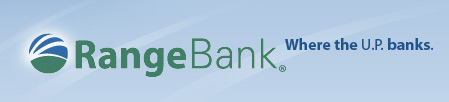 Ponies may enter either the “Pony West Plsr/ English Plsr” OR Junior / Senior Horse  REGISTRATION AND PAYMENT IS REQUIRED BY AUGUST 1st ONLINE PRE-REGISTRATION is encouraged or send in your forms and fee to Marquette County Fair PO BOX 66 Marquette, MI 49855Class DescriptionWeanling/Yearling HalterMares Halter - All agesGeldings Halter - all agesGrand Champion Halter           Mike HokensonReserve Champion Halter          Frank ZimmermanHalter - ColorHalter – SolidShowmanship - 20 & OverWalk / Trot  6-13Walk / Trot Moms/Dads/Grandmas/Grooms – (for those that normally only ‘HELP” at the shows!!!) Ribbons Only - FREEPony Western Pleasure 39 to 56 inch @ withersJunior Horse Western PleasureSenior Horse Western PleasureWestern Pleasure 20 & OverWestern Horsemanship 20 & OverDiscipline Rail – Western or English 20 & OverPony English Pleasure 39 to 56 inch @ withersJunior Horse English PleasureSenior Horse English PleasureEnglish Pleasure 20 & OverEnglish Equitation 20 & OverCostume Class – Ribbons Only